                  UZVEDĪBAS NOTEIKUMI GARDEROBĒ 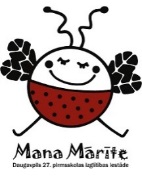                    UZVEDĪBAS NOTEIKUMI MŪZIKAS NODARBĪBU LAIKĀUZVEDĪBAS NOTEIKUMI GRUPAS TELPĀ NODARBĪBU LAIKĀ        UZVEDĪBAS NOTEIKUMI PASTAIGAS LAIKĀROTAĻU LAUKUMĀUZVEDĪBAS NOTEIKUMI GRUPAS TELPĀ ĒDIENREIŽU LAIKĀ                 UZVEDĪBAS NOTEIKUMI KLUSAS STUNDAS LAIKĀUZVEDĪBAS NOTEIKUMI PASTAIGAS  LAIKĀ ĀRPUS TERITORIJASUZVEDĪBAS NOTEIKUMI TUALETĒES SASVEICINOS UN ATVADOS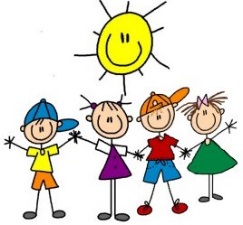 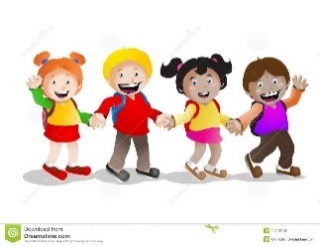 ES RUNĀJU KLUSĀ BALSĪ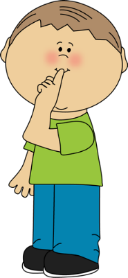 ES  GARDEROBĒ EJU MIERĪGI, LĒNI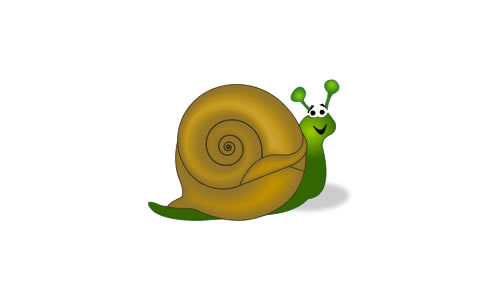 ES ĢĒRBJOS PIE SAVA SKAPĪŠA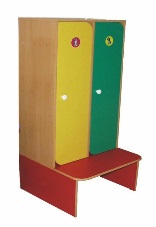 ES IEVĒROJU ĢĒRBŠANĀS SECĪBU 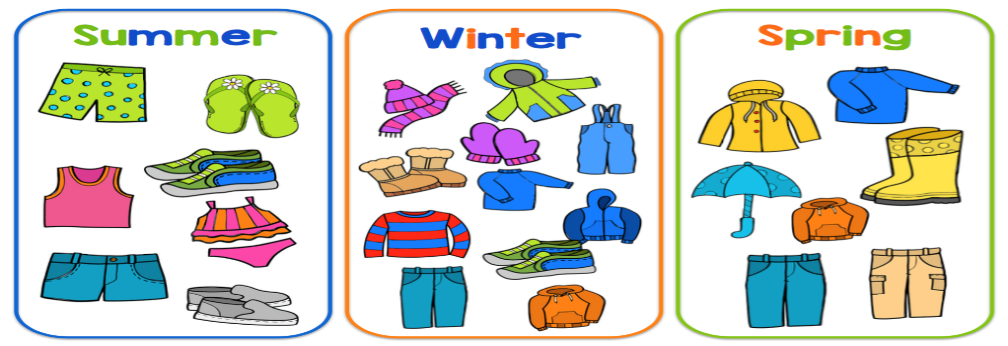 ES ATDODU MITRĀS DRĒBES UN APAVUS ŽĀVĒŠANAI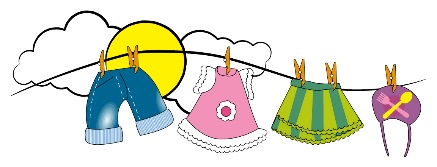 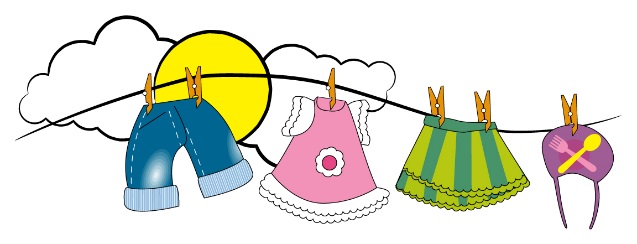 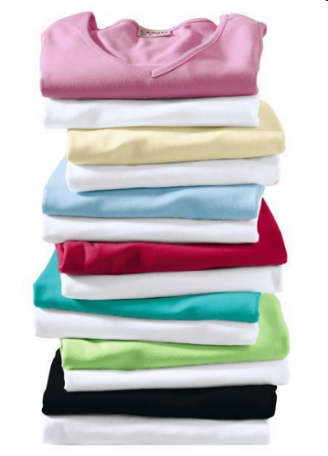 ES SEKOJU KA MANAS VIRSDRĒBES IR KĀRTĪBĀES DROŠI LŪDZU PALĪDZĪBUUN PALĪDZU DRAUGIEM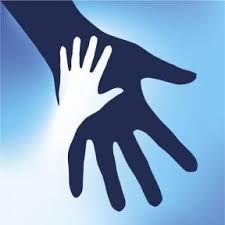 ES UZMANĪGI KLAUSOS SKOLOTĀJA IZPILDĪJUMU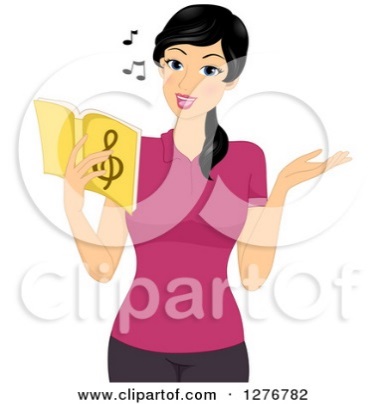 ES DZIEDU PLŪSTOŠI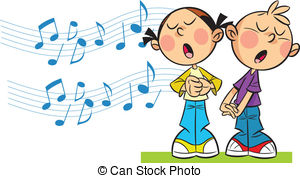 MŪZIKAS INSTRUMENTUS IZMANTOJU MUZICĒŠANAI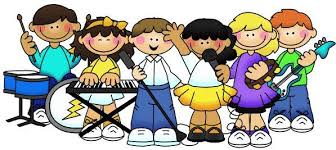 ES DARBOJOS KOPĀ AR GRUPAS BIEDRIEM UN SKOLOTĀJU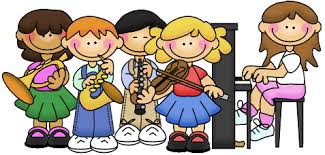 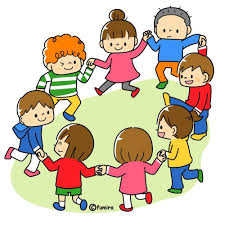 ES ROTAĻĀJOS PĒC NOTEIKUMIEMES IZPILDU DEJAS KUSTĪBAS PĒC SKOLOTĀJA PARAUGA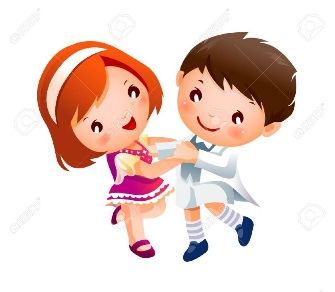 ES PRIECĀJOS PAR TO, KA MAN IZDODAS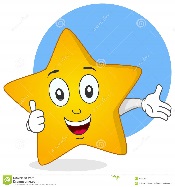 KAD ES SEŽU UZ KRĒSLA, MANA  MUGURA IR TAISNA UN MANAS KĀJAS IR UZ GRĪDAS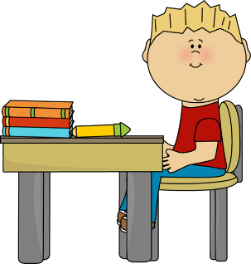 ES UZMANĪGI KLAUSOS SKOLOTĀJU UN DRAUGUS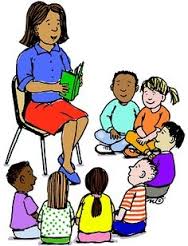 ES ATBILDU SKAĻI UN SAPROTAMI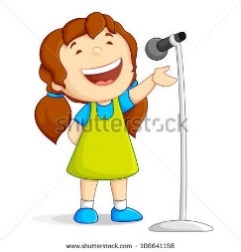 ES GATAVOJOS NODARBĪBAI SAVLAICĪGI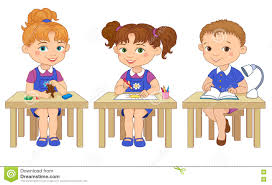 PĒC NODARBĪBAS ES SAKĀRTOJU DARBA VIETU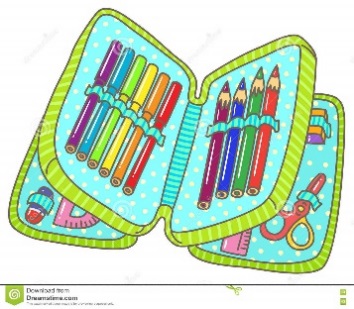 ES ESMU AKTĪVS UN ČAKLS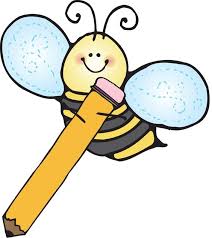 ES ESMU UZMANĪGS, KAD LIETOJU ŠĶĒRES UN CITUS ASUS PRIEKŠMETUS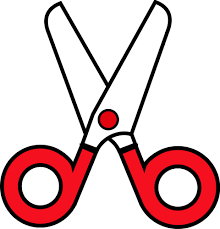 ES PRIECĀJOS PAR TO, KA MAN IZDODAS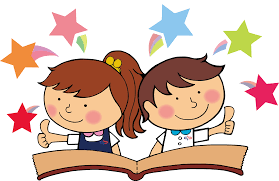 ES DROŠI LŪDZU PALĪDZĪBUUN PALĪDZU DRAUGIEMES UZMANĪGI PĀRVIETOJOS PA KĀPNĒM UN TUROS AIZ MARGĀM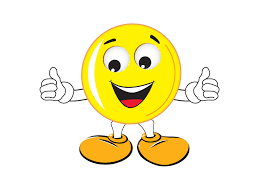 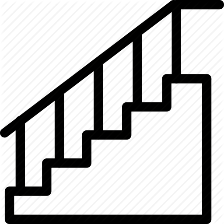 ES ATRODOS KOPĀ AR SKOLOTĀJU UN DRAUGIEM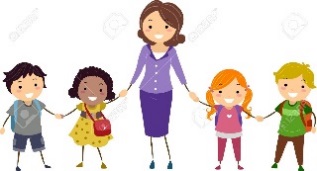 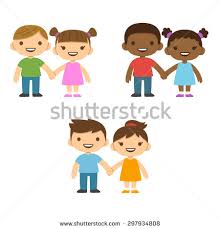 ES EJU PĀROS PA CELIŅIEMES  IZMETU ATKRITUMUS MISKASTĒ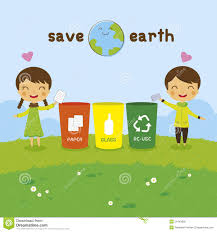 ES IZVĒLOS DROŠAS SPĒLES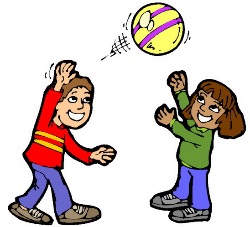 ES SPĒLĒJOS AR SMILTĪM TIKAI SMILŠKASTĒ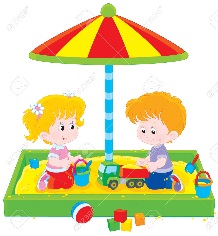 ES TURU GRĀBEKĻUS UN LĀPSTU AR ROKTURI UZ AUGŠU 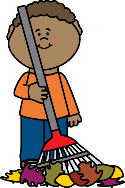 ES SALIEKU ROTAĻLIETAS SAVĀS VIETĀS PĒC PASTAIGAS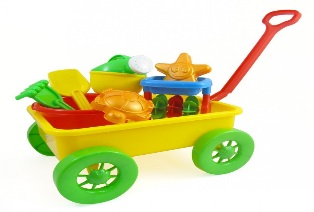 ES DROŠI LŪDZU PALĪDZĪBUUN PALĪDZU DRAUGIEMES LAISTU AUGUS, RUŠINU ZEMIUN BAROJU PUTNUS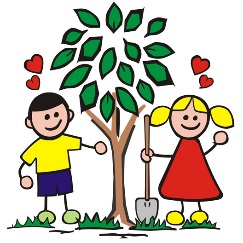 ES VIENMĒR MAZGĀJU ROKAS PIRMS ĒŠANAS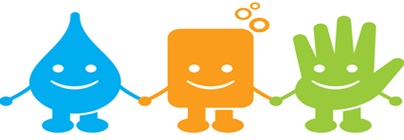 ES PALĪDZU UZKLĀT GALDU, KAD ES ESMU DEŽURANTS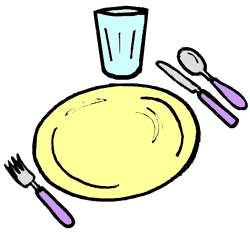 ES SĒŽU PIE GALDA TAISNI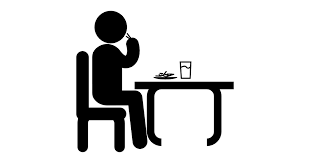 ES PAREIZI LIETOJU DAKŠU, KAROTI UN NAZI.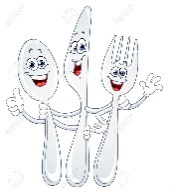 ES ĒDU KLUSI, AKURĀTI UN  MIERĪGI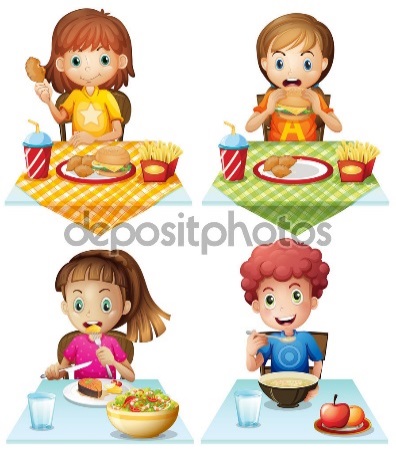      ES LIETOJU PAPĪRA SALVETES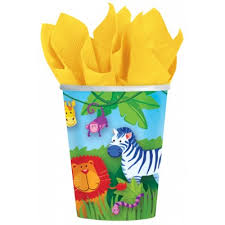 ES CIENU PAVĀRU UN AUKLĪTES DARBU UN PATEICOS PAR ĒDIENU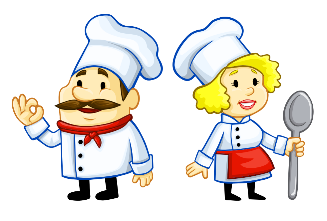 ES SAUDZĪGI ATTIECOS PRET ĒDIENU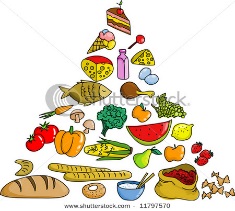 PĒC ĒŠANAS ES AIZNESU SAVUS TUKŠOS TRAUKUS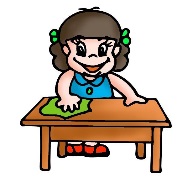 ES DROŠI LŪDZU PALĪDZĪBUES  MAZGĀJU ROKAS UN TĪRU ZOBUSPIRMS GULĒŠANA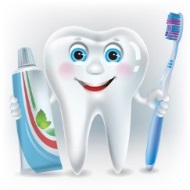 ES AKURĀTI SALIEKU SAVAS DRĒBES UZ KRĒSLA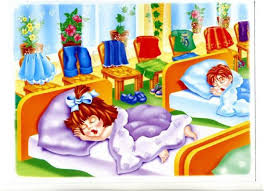 ES MIERĪGI APGUĻOS  SAVĀ GULTIŅĀ UN GUĻU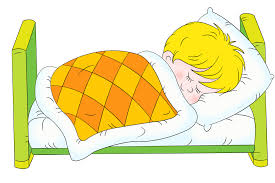 ES UZVEDOS ĻOTI KLUSI 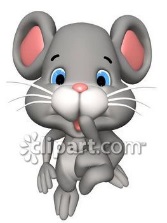 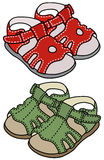 ES NOKĀPJU NO GULTAS UN UZVELKU SANDALESJA ES VĒLOS, ES DROŠI EJU  UZ TUALETI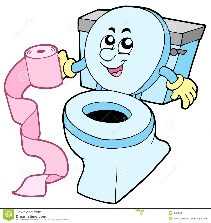 ES SAKLĀJU GULTU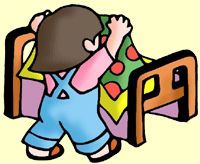 ES DROŠI LŪDZU PALĪDZĪBUES UZVELKU ATSTAROJOŠO VESTI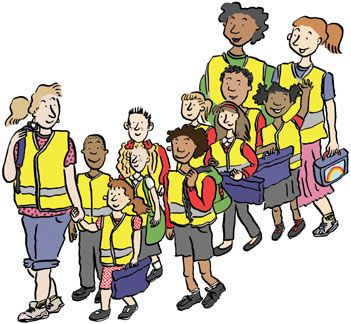 VISU LAIKU PALIEKU KOPĀ AR SKOLOTĀJU UN GRUPAS BIEDRIEM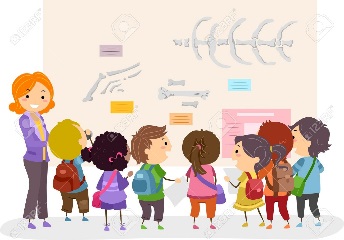 ES EJU PĀROS AIZ SKOLOTĀJASES IEVĒROJU DROŠĪBAS NOTEIKUMUS UZ CEĻA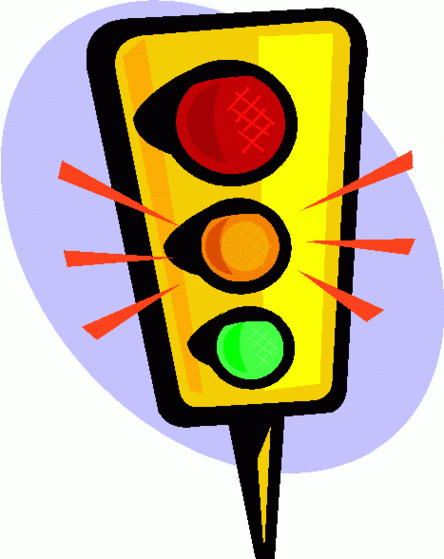 ES VIENMĒR KLAUSOS SKOLOTĀJA NORĀDĪJUMUS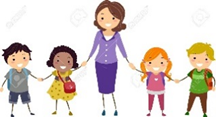 AUTOBUSĀ ES KĀPJU MIERĪGI, IEEJU SALONĀ UN AIZŅEMU BRĪVO VIETU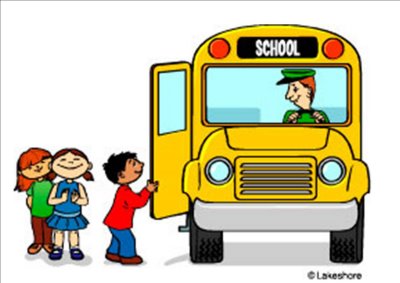 AUTOBUSA KUSTĪBAS LAIKĀ ES MIERĪGI SĒŽU SAVĀ VIETĀ, PIETUROTIES AIZ SĒDEKĻA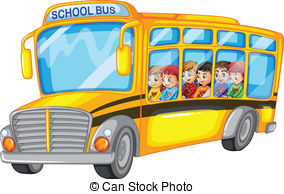 ES IZEJU NO AUTOBUSA GAIDOT SAVU RINDU  AIZ DRAUGIEM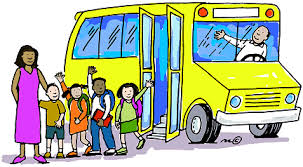 LIETOJU PIEKLĀJĪBAS  VĀRDUS 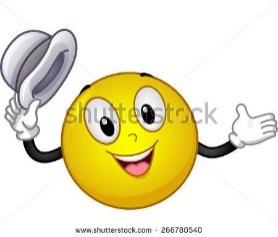 ES DROŠI LŪDZU PALĪDZĪBUES  TUALETĒ EJU MIERĪGI, LĒNI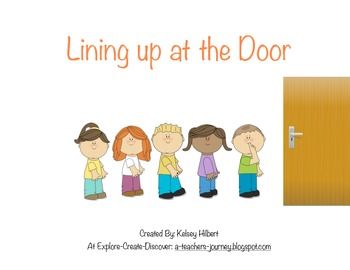 ES PACIETĪGI GAIDU SAVU RINDU UZ TUALETIES LIETDERĪGI IZMANTOJU TUALETES PAPĪRU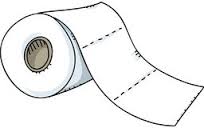                                 2-3 GAB.PĒC TUALETES LIETOŠANAS ES VIENMĒR NOSKALOJU ŪDENI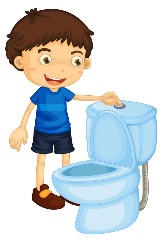 ES MAZGĀJU  ROKAS AR  ZIEPĒM PĒCTUALETES APMEKLĒŠANAS.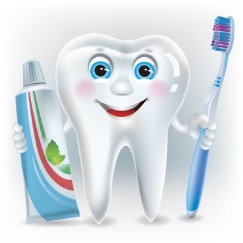 ES IZMANTOJU TIKAI SAVU ZOBU BIRSTI, ZOBU PASTU UN GLĀZĪTIES SAUDZĪGI LIETOJU ŪDENI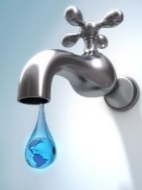 ES KĀRTĪGI NOSLAUKU ROKAS AR SAVU DVIELI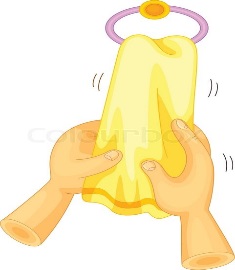 ES DROŠI LŪDZU PALĪDZĪBU